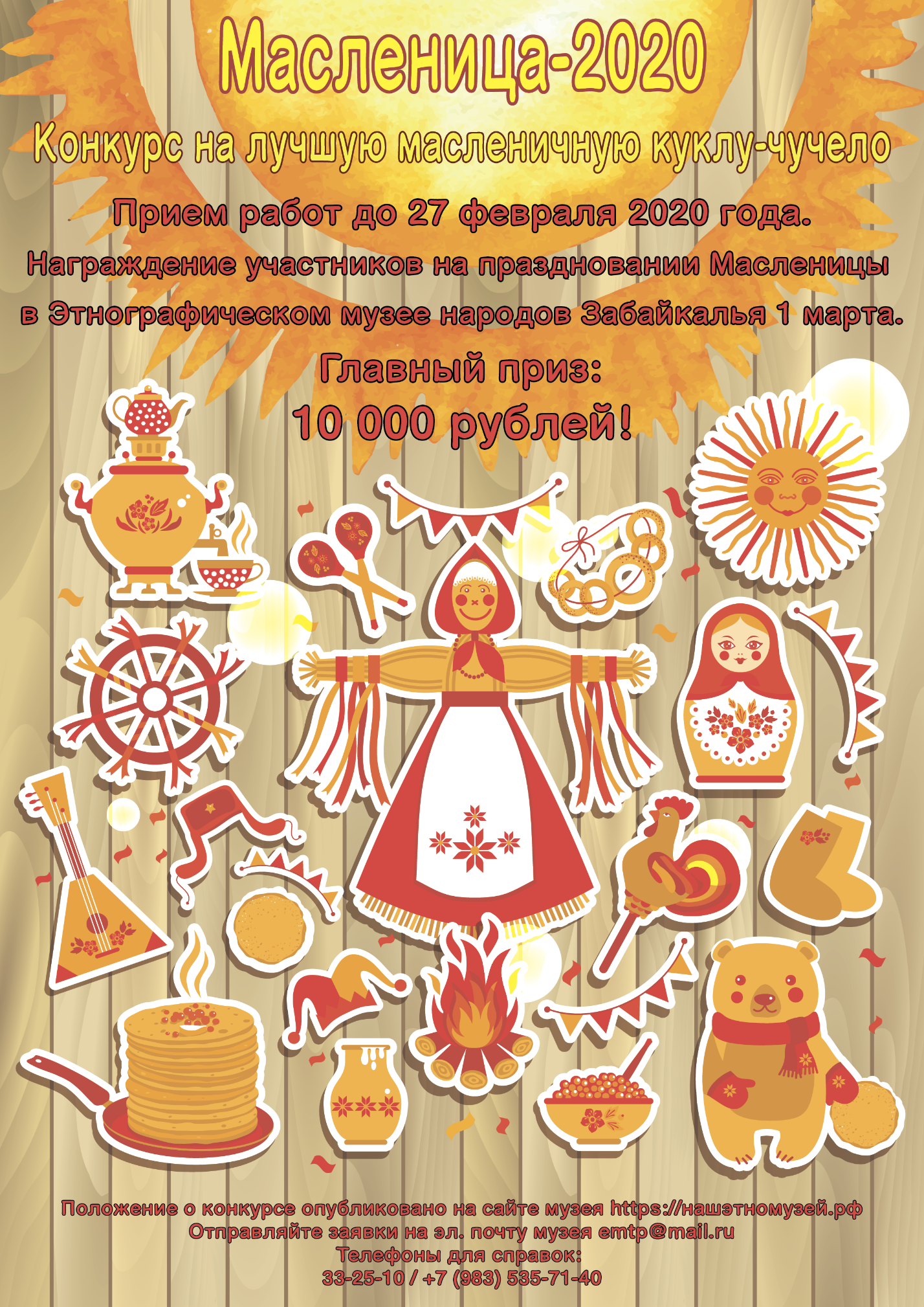 Положение о проведение конкурса на лучшую масленичную куклу-чучело  «Масленица - 2020»1.Общие положенияКонкурс на лучшую масленичную куклу-чучело «Масленица - 2020» проводится в рамках подготовки к празднику Масленицы  в Этнографическом музее народов Забайкалья 1 марта 2020 года.  Масленица, один из самых радостных и светлых народных праздников, ежегодно проходит в Этнографическом музее народов Забайкалья. Целую неделю в старину россияне провожали зиму, пекли блины и ходили друг к другу в гости. Заранее начинали мастерить чучело Масленицы. Парни и девчата, взяв со своего двора по пучку сломы, складывали их в одну кучу, из которой потом всем миром делали куклу, приветствуя и чествуя Масленицу. А в воскресенье куклу сжигали, как символ зимы, которая закончилась.2.Цели и задачи конкурса- повышение интереса к народной культуре, расширение знаний о народных традициях, праздниках;- стимулирование творческой инициативы жителей Бурятии; - создание атмосферы народного масленичного гуляния;- содействие росту профессионального мастерства участников конкурса; - обмен творческим опытом участников; - выявление и поощрение лучших мастеров – авторов оригинальных масленичных кукол. 3. Участники конкурсаК участию в конкурсе приглашаются все желающие. Участниками конкурса могут быть как индивидуальные авторы кукол, так и авторские коллективы (семейные, трудовые, школьные, студенческие, смешанные и т. д.)Участникам конкурса необходимо подписаться на страничку музея в Instagram etno_museum03 На своей личной странице в Instagram опубликовать конкурсную работу с хештегом #Нашэтномузей отметив музей ссылкой (etno_museum03)Хештег (метка) (англ. hashtag от hash — знак «решётка» + tag — метка) — ключевое слово или несколько слов сообщения, тег (пометка), используемый в социальных сетях, облегчающий поиск сообщений по теме или содержанию и начинающийся со знака решётки. Представляет собой слово или объединение слов, которому предшествует символ # например: #масленица, #весна и т.п. Дополнительный бал можно получить если: количество лайков за выложенный пост на личной странице в Instagram с конкурсной работой, будет больше чем у остальных участников за это жюри начисляет дополнительные два балла. 4. Требования, предъявляемые к работам- высота куклы-чучела должна быть не менее 35 см. не более 1метра.- для изготовления куклы-чучела разрешается использовать все натуральные экологические материалы. - необходимо предусмотреть возможность установки куклы на открытой площадке. - куклы должны иметь устойчивую подставку: крестовину, удлиненный шест, специальную опору и т. п.- кукла должна сопровождаться этикеткой с указанием фамилии, имени автора (авторов), наименования работы, а так же с указанием страницы в инстограм участника.-  вручение призов состоится на торжественном праздновании МАСЛЕНИЦЫ 1 марта в Этнографическом музее народов Забайкалья5. Основные критерии оценки куклы-чучела- эстетичность (красочность, яркость, пышность образа, аккуратность исполнения).- верность традициям в изготовлении масленичной куклы-чучела.- оригинальность и яркая самобытность.- необычный подход: использование нестандартных материалов, техник, приемов и приспособлений, вторая жизнь обычных вещей.6. Сроки и порядок направления заявки на участие в конкурсеЗаявки для участия принимаются на e-mail: maslenitsa2020@mail.ru в теме письма необходимо указать заявка на участие в конкурсе кукол-чучел «Масленица - 2020».- прием работ начнётся с 22 февраля 2020 года и продолжится до 27 февраля 2020 года.Доставка куклы-чучела участниками осуществляется самостоятельно до 27 февраля 2020 года  (с 10.00 до 16.00) по адресу РБ, г. Улан-Удэ п. Верхняя Березовка 17 Б (здание администрации).Куклы будут установлены на территории музея в специально отведенном месте.7. Награждение участников и победителей конкурсаЖюри: Состав жюри определяется организатором конкурса из числа руководителей фольклорных коллективов, специалистов по народному творчеству, спонсоров. Жюри рассматривает представленные материалы и определяет победителей по основным требованиям к работам. Награждение: Лучшие работы будут отмечены на праздновании «Масленица - 2020»  (1 марта 2020 год). Информация об участниках и победителях, а также фотографии будут размещены на официальном сайте музея https://нашэтномузей.рфВсе участники получат памятные дипломы.Победители конкурса (1, 2, 3 место) награждаются дипломами и призами. 1 место – 10 000 рублей; 2 место – подарочный сертификат на фотосессию от студии «Идея на прокат» jk_rent03 на сумму 5 000 рублей;3 место – подарочный сертификат от магазина «Леонардо».Примечания:  Организаторы имеют право производить фотосъемку всех выставляемых в рамках конкурса работ, использовать фотоматериалы по собственному усмотрению.Справки по телефону: 33-25-10, 8 (983) 53-57-140Форма заявкиЗаявка на участие в конкурсе №____________	

1. Город, район, населенный пункт __________________________________________________________________________________________________________________________________________________________
2. Ф.И.О. участника (название коллектива, школы или в частном порядке) _____________________________________________________________________________________________________________________________________________________________________
3. Ф.И.О. руководителя коллектива __________________________________________________________________________________________________________________________________________________________4. Краткое описание куклы-чучело (какие материалы использовались) ___________________________________________________________________________________________________________________________________________5. Контактный номер телефона, e-mail, адрес _______________________________________________________________________________________________________________________________________________________________________________________________________________________________________